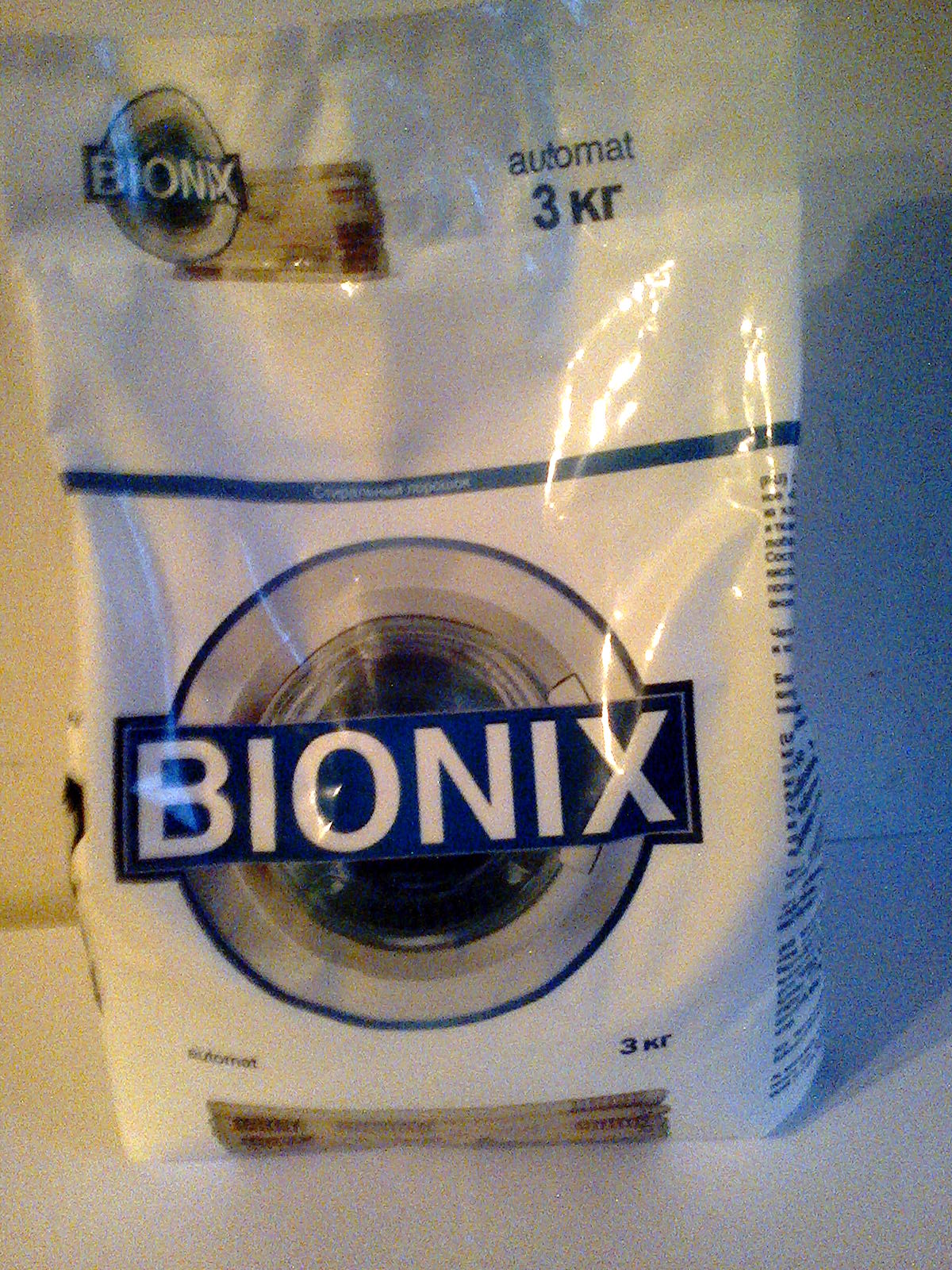 Стиральный порошок  для  стирки изделий из х/б, льняных, синтетических тканей и тканей из смешанных волокон. В стиральных машинах любого типа и воде любой жесткости. ЦЕНА 1 мешка 700 тенгеУпаковка п/мешок 3кг,-6 штук